Applications of the Inner Processes of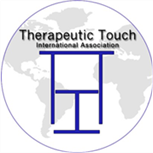 Therapeutic Touch®
Therapeutic Touch Training tttrainer@verizon.netWhen: March 31st, 2023 6:30 – 9:00 PM, April 1st and 2nd 10:30 AM – 5:30 PM EasternWhere: The comfort of your own home: Zoom.What: In this TT course we will use in-depth reflection, sustained dialogue, and activities to:explore the evolution of the inner processes of TT and their applications.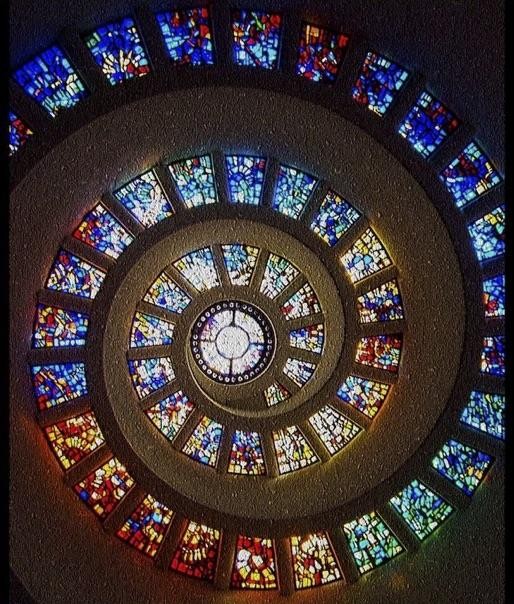 discuss TT and its future and our place in it.deepen our understanding of Self-Transformation as a Healer.explore shifts in consciousness that occur during the TT process.deepen our understanding of the inner self through exploring the phases and elements of TT.demonstrate the ability to communicate the TT process.appraise research findings and identify possible research or quality improvement projects.Prerequisites: Foundations of TT (Basic); The Transpersonal Nature of TT (Intermediate) and at least 6-9 months of practice after the Transpersonal class (or at the discretion of the instructor)Important: Please sign up early to receive course material, to prepare for the class.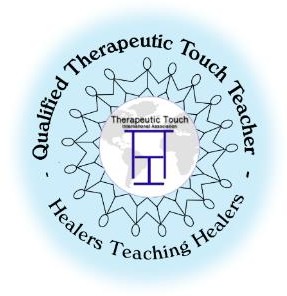 Instructor:Sue Conlin BA QTTT
Marilyn Johnston-Svoboda EdD RN QTTT

This nursing continuing professional development activity was approved by the American Holistic Nurses Association, an accredited approver by the American Nurses Credentialing Center’s Commission on Accreditation.20 Contact Hour CourseMeets requirements of: Therapeutic Touch International AssociationApplications of the Inner Processes ofTherapeutic Touch®
INSTRUCTORS:Sue Conlin, BA QTTT, has been practicing Therapeutic Touch® since 1990, teaching TT since 1998, and studied extensively with the co-creator of Therapeutic Touch, Dolores Krieger PhD, RN, Professor Emerita of NYU College of Nursing. Sue is the Operations Manager of Therapeutic Touch International Association (TTIA) and is credentialed by Nurse Healers Professional Associates International, Inc., the educational arm of Therapeutic Touch International Association (TTIA Marilyn Johnston-Svoboda, EdD RN QTTT has been practicing TT since the early 80’s, a student of Dora Kunz and Dr Dolores Krieger, creators of TT. A retired nursing professor, she teaches TT to numerous groups of nurses, nursing students and community individuals. She mentors’ students and sees individuals privately for TT. She is a member of Therapeutic Touch International Association (TTIA) and has served as the TTIA Credentialing Trustee. She currently serves on the Education and Community committees for TTIA. She integrates her holistic value system and beliefs which are reflective of her Native American heritage, into her TT practice and teaching  Class Fee $250.00/Canadians $185.00 USD. 
Register by March 21st, 2023 Includes Supplemental Workbook by Sue Conlin
No-one turned away – Scholarships availableEmail registration to tttrainer@verizon.net 
Mail payment to Sue Conlin PO Box 138 Warnerville, NY 12187=====================================================================================Name: 		Address: 			 City: 	State or Province: 	Zip / Postal Code: 	Phone #: 	 Cell: 	E-mail: 	Date Foundations of TT Taken: 	 Instructor(s): 	Date Transpersonal Nature of TT Taken: 	Instructor(s): 	Have you practiced TT online? Yes 	No 	About how many times: 	Attended a TT Practice group? 	 In Person _	Virtual 	Other TT workshops/webinars attended: 	Other complementary modalities studied: 	